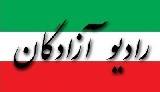 www.iran57.comافتخار ابدی بر پیکارگران شجاع راه آزادی ، جولیان آسانژ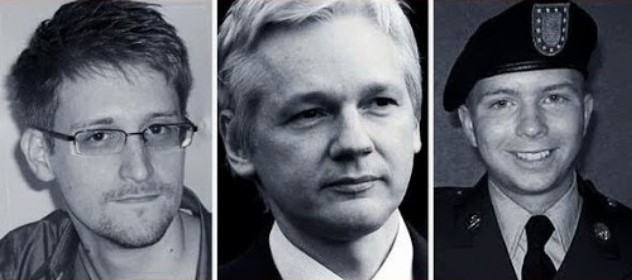 مننینگ ، آُسانژ و اسنودناگرتنهایک بارمیتوانیم زندگی کنیم ،
بگذار رزمنده جسوری باشیم ،
که تمام جان وروان خودرا ایثارمیکند .
بگذار درکنار انسان هایی بایستیم ،
که به اندیشه ها و آرمانهایشان عشق میورزیم .
بگذار فرزندان مان ،
چون داستان زندگی مارا آغاز به شنیدن میکنند ،
به وجد وسرور آیند ،
و فرجامش را ، اما ،
به چشمان پوینده و جویندهِ آنها بسپاریم .
جهان ونظام حاکم بر آن ،
هماوردی بس قدرتمند است ،
ولی من نیزباتمام توان به نَبردباآن برخواسته ام .
نَبردی بس دشوار وطاقت فرسا که وسوسه تسلیم بر آن راه ندارد .